7. teden (4. - 8. 5. 2020) dela na daljavo pri predmetu ŠPORT za 5. b razred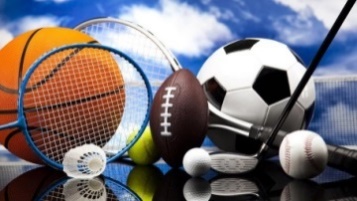 Pozdravljeni dragi učenci!                                                Kako ste preživeli počitnice? Ste hodili na sprehode ali na kakšen hrib? Spodbujate svoje starše za gibanje? Vi ste zdaj motivator družine pri športnih aktivnostih in ste vzor! Gremo, veselo na delo!ŠPORT izvedite vsak dan po 1 uro, čeprav ga nimate na urniku, dobro dene. Primeri: sprehod, tek, badminton, rolanje, kolesarjenje s čelado v okolici doma, balinanje, pomoč na vrtu, spravljanje drv, košnja trave, … Vse to spada k športnim aktivnostim v času karantene.   AKTIVNOSTI SI IZBERITE GLEDE NA RAZPOLOŽENJE, VREME IN MOŽNOSTI IZVAJANJA.Vesela bom vsake fotografije, odziva ali pozdrava na elektronski naslov: metka.irgolic@guest.arnes.si Ko se učite ne pozabite na 10 minutni gibalni odmor: tokrat skačite s kolebnico ali z vrvico (10 sonožnih poskokov, 10 poskokov na eni nogi, konjiček, poskusite skakati nazaj ali narediti osmico…).ŠPORTNA VADBA (bodite v športni opremi, pripravite si vodo)! PAZITE, DA SE NE POŠKODUJETE! VARNOST IN ZDRAVJE STA NA PRVEM MESTU! UVODNI DEL: 10 minut teka v pogovornem tempu ali se igrajte tekalno igro z družinskimi člani. Za vadbo izberite primerno podlago (lahko je makadamska pot ali gozdna pot brez ovir).  GIMNASTIČNE VAJE: vaje za moč ( TABATA) vsaj 2x na teden: https://www.youtube.com/watch?v=kTvHJe6_h1cGLAVNI DEL: Naredite si svoj tedenski športni načrt in si aktivnosti beležite v tabelo. Opazujte svoj napredek, tabelo pa pošljite v pogled na mail. Vsaj 1x v času pouka od doma, se morate javiti pri ŠPORTU.TEDENSKI ŠPORTNI NAČRT (tečete lahko tudi na mestu v dnevni sobi)!Ime in priimek___________________, razred_________S kljukico označite dneve, ko ste vadile.Dodatno lahko vpišete, če ste vadili več ali si program prilagodite!ZAKLJUČEK: Zaplešite od sreče, ker vam šola od doma ne dela nobenih težav! Bravo!JUST DANCE: WAKA WAKA: https://www.youtube.com/watch?v=gCzgc_RelBAZUMBA: https://www.youtube.com/watch?v=BV66z-504bk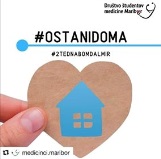 Ostanite zdravi,  pa SREČNO!               Metka Irgolič, učiteljica športaDODAJAM ŠE IDEJE ZA POPESTRITEV V PROSTEM ČASU: - Igra z rokama za mizo:https://www.facebook.com/100016024118245/videos/661196111091187/UzpfSTEyMDk4ODYwNzE6Vks6MTkyMTcyOTM4OTA0ODky/?post_tag_id=190872125701640- Žongliranje s 3. žogicami: https://l.facebook.com/l.php?u=https%3A%2F%2Fm.youtube.com%2Fwatch%3Fv%3D2PMTMRWod9s%26fbclid%3DIwAR1wFqglNK1HL_CrERnAo67-L8qYr9O_MMtpNQUICeaBZCbyoaLyJf_LSj0&h=AT1YH91lWlh14sPL59xaDlObYir78a0x31FsdgEIKiMMfE9vW3No-_d9Sjh-EKDpXEiw9_BPn2iBDQGFmN9Q5f1Z2YOtgvl5o16HZBAUEZTTJaP-LUKv7KGPROZV_LjpSA TEDENPONTORSREČETPETSOBNED4. 5. –8. 5. 20207x ponovi:1 minuta teka,pol minute hojeSprehod ali delo na vrtu7x ponovi:1 minuta teka,pol minute hojeBadminton5x ponovi:1 minuta teka,pol minute hojeVzpon na bližnji hrib, kolesarjenje, ali rolanjePočitek